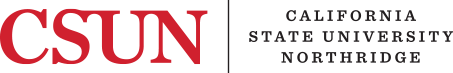   Restrictions on Additional Employment                                                                          Office of Faculty Affairs125% Rule The Unit-3 Faculty Collective Bargaining Agreement (Article 36) and the CSU System-Wide Additional Employment Policy (HR 2002-05) limit total employment in the California State University system to 125% of full-time.   The 25% overage allowed (an average of 10 hours per week or 3.75 units per semester) is calculated as a percentage of a full-time workload (40 hours per week or 15 units) or, when appropriate, timebase (.25).  The limitations apply to work performed for any CSU campus and for any CSU auxiliary organization such as the University Corporation, the Foundation/University Advancement, Extended Learning, and grants and contracts administered by CSU auxiliary organizations.  Work performed as a Special Consultant is also counted as part of an individual’s total workload.Unit 3 Faculty (Lecturers, Coaches, Librarians, Tenure-Track Faculty, Counseling Faculty, and others represented by the Unit-3 Faculty Collective Bargaining Agreement) are allowed an overage of 25% of a full-time position only if the overage employment meets one or more of the following criteria:Consists of employment of a substantially different nature from the primary or normal employment; ORIs funded from non-general fund sources; ORIs the result of the accrual of part-time employment on more than one CSU campus.NOTE:  Part-time faculty may be employed up to 18.75 units as a Lecturer only if the work is split between two or more CSU campuses.   Otherwise, they are restricted to a total of 15 units of teaching, even if the units are in two different departments on the same campus.  However, they may work the additional 25% overage in a position that is substantially different from their Lecturer position.The applicable time period for ten-month and Academic-Year employees is the Academic Year.  Additional employment and overload limits are calculated and applied independently during vacation, holiday periods, or other academic breaks (i.e., Intersession and Summer Session). We have interpreted this to mean that an academic year faculty member is allowed to work 125% of a full-time workload during the summer months (50 hours per week).  However, as indicated above, this additional work (10 hours per week) must be of a substantially different nature from his/her regular faculty work or must be funded from a non-general fund source.  The number of allowable units depends upon the duration of the summer session course. FERP Participants -Article 29 RestrictionsFaculty participating in the Faculty Early Retirement Program (FERP) are restricted in employment to:90 Days per fiscal year (a semester is typically 85 – 87 days) OR50% of the faculty member’s timebase in the year preceding service retirement,Whichever is less.A FERP participant teaching 50% in each of the Fall and Spring semesters cannot have additional CSU employment. Rehired Annuitants - 960 Hour PERS LimitationAny faculty member who has retired from The Public Employees’ Retirement System (CalPERS) is limited to total post-retirement employment at any PERS agency of 960 Hours per Fiscal Year or 50% of the hours the member was employed during the last fiscal year of service prior to retirement, whichever is less. State Supported Summer EmploymentWhile Summer work is viewed separately from AY work, it is limited in total to 125%.  Units taught during a state supported Summer Session may apply to a temporary faculty members AY entitlements; Summer may be used to provide temporary faculty with their entitlement only if the summer session is state supported.Academic-Year FacultyThe Chancellor’s Office has advised us that the time and effort for Summer Session and Intersession courses is equivalent to the time and effort for courses taught during the regular semester.  For example, a 3-unit Summer Session course represents a workload of 136 hours [85 days (the number of days in a normal semester) x 8 hours/day x 3/15 (timebase of a 3-unit course) = 136 hours].  Since Summer Session courses are taught over a condensed time period rather than the normal 17-work week semester, the number of units a faculty member may teach is limited and may not result in exceeding the 25% allowable overage.  Example:3-Unit Summer Session Course Taught Over 6 Weeks:136 hours/6 weeks = 22.7 hours per week averageTwo 3-Unit Summer Session Courses Taught Over 6 Weeks:272 hours/6 weeks = 45.33 hours per week average45.33 < 50 hours/week, so this is allowed12-month Department Chairs & 12-Month FacultyProvost Hellenbrand has approved a proposal that beginning with Summer 2013, vacations days are to be used by Department Chairs teaching in the summer. The calculations of vacation days will be based on the 12 week summer term, rather than on a weekly basis as has been done in the past. And remember, if the additional work is being done through Extension or self- support funding Article 36 limitations still apply.Example:3-Unit Summer Session Course Taught Over 12Weeks:45.33 hrs/unit x 3 units = 136 hours136 hrs > 120 hrs (10 hrs x 12 weeks) 136 hours - 120 hours – 2 vacation days taken will cover the remaining 16 hrs.Intersession EmploymentAcademic-Year FacultyAcademic year faculty may teach during intersession. Caution must be taken so that the number of units assigned over the length of the intersession course does not exceed the allowable overage.Example:3 Unit Intersession Course Taught Over 3 Weeks136 hours/3 weeks = 45.3 hours per week average45.3 < 50 hours/week so this is allowed